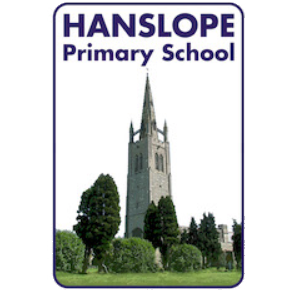 Mathematics in the Early Years Foundation StageNumberSubitise. Automatically recall number bonds for numbers 0-10.Early Learning Goals:Have a deep understanding of number to 10, including the composition of each number.Subitise (recognise quantities without counting) up to 5.Automatically recall (without reference to rhymes, counting or other aids) number bonds up to 5 (including subtraction facts) and some number bonds to 10, including double facts.Numerical PatternsCount objects, actions and sounds.Link the number symbol (numeral) with its cardinal number value.Count beyond ten.Compare numbers. Understand the ‘one more than/ one less than’ relationship between consecutive numbers.Explore the composition of numbers to 10.Select, rotate and manipulate shapes in order to develop spatial reasoning skills. Compose and decompose shapes so that I can recognise that a shape can have other shapes within it, just as numbers can. Continue, copy and create repeating patterns. Compare length, weight and capacity.Early Learning Goals:Verbally count beyond 20, recognising the pattern of the counting system;Compare quantities up to 10 in different contexts, recognising when one quantity is greater than, less than or the same as the other quantity;Explore and represent patterns within numbers up to 10, including evens and odds, double facts and how quantities can be distributed equally.Mathematics in the Early Years Foundation StageNumberSubitise. Automatically recall number bonds for numbers 0-10.Early Learning Goals:Have a deep understanding of number to 10, including the composition of each number.Subitise (recognise quantities without counting) up to 5.Automatically recall (without reference to rhymes, counting or other aids) number bonds up to 5 (including subtraction facts) and some number bonds to 10, including double facts.Numerical PatternsCount objects, actions and sounds.Link the number symbol (numeral) with its cardinal number value.Count beyond ten.Compare numbers. Understand the ‘one more than/ one less than’ relationship between consecutive numbers.Explore the composition of numbers to 10.Select, rotate and manipulate shapes in order to develop spatial reasoning skills. Compose and decompose shapes so that I can recognise that a shape can have other shapes within it, just as numbers can. Continue, copy and create repeating patterns. Compare length, weight and capacity.Early Learning Goals:Verbally count beyond 20, recognising the pattern of the counting system;Compare quantities up to 10 in different contexts, recognising when one quantity is greater than, less than or the same as the other quantity;Explore and represent patterns within numbers up to 10, including evens and odds, double facts and how quantities can be distributed equally.Mathematics in the Early Years Foundation StageNumberSubitise. Automatically recall number bonds for numbers 0-10.Early Learning Goals:Have a deep understanding of number to 10, including the composition of each number.Subitise (recognise quantities without counting) up to 5.Automatically recall (without reference to rhymes, counting or other aids) number bonds up to 5 (including subtraction facts) and some number bonds to 10, including double facts.Numerical PatternsCount objects, actions and sounds.Link the number symbol (numeral) with its cardinal number value.Count beyond ten.Compare numbers. Understand the ‘one more than/ one less than’ relationship between consecutive numbers.Explore the composition of numbers to 10.Select, rotate and manipulate shapes in order to develop spatial reasoning skills. Compose and decompose shapes so that I can recognise that a shape can have other shapes within it, just as numbers can. Continue, copy and create repeating patterns. Compare length, weight and capacity.Early Learning Goals:Verbally count beyond 20, recognising the pattern of the counting system;Compare quantities up to 10 in different contexts, recognising when one quantity is greater than, less than or the same as the other quantity;Explore and represent patterns within numbers up to 10, including evens and odds, double facts and how quantities can be distributed equally.Mathematics in the Early Years Foundation StageNumberSubitise. Automatically recall number bonds for numbers 0-10.Early Learning Goals:Have a deep understanding of number to 10, including the composition of each number.Subitise (recognise quantities without counting) up to 5.Automatically recall (without reference to rhymes, counting or other aids) number bonds up to 5 (including subtraction facts) and some number bonds to 10, including double facts.Numerical PatternsCount objects, actions and sounds.Link the number symbol (numeral) with its cardinal number value.Count beyond ten.Compare numbers. Understand the ‘one more than/ one less than’ relationship between consecutive numbers.Explore the composition of numbers to 10.Select, rotate and manipulate shapes in order to develop spatial reasoning skills. Compose and decompose shapes so that I can recognise that a shape can have other shapes within it, just as numbers can. Continue, copy and create repeating patterns. Compare length, weight and capacity.Early Learning Goals:Verbally count beyond 20, recognising the pattern of the counting system;Compare quantities up to 10 in different contexts, recognising when one quantity is greater than, less than or the same as the other quantity;Explore and represent patterns within numbers up to 10, including evens and odds, double facts and how quantities can be distributed equally.Mathematics in the Early Years Foundation StageNumberSubitise. Automatically recall number bonds for numbers 0-10.Early Learning Goals:Have a deep understanding of number to 10, including the composition of each number.Subitise (recognise quantities without counting) up to 5.Automatically recall (without reference to rhymes, counting or other aids) number bonds up to 5 (including subtraction facts) and some number bonds to 10, including double facts.Numerical PatternsCount objects, actions and sounds.Link the number symbol (numeral) with its cardinal number value.Count beyond ten.Compare numbers. Understand the ‘one more than/ one less than’ relationship between consecutive numbers.Explore the composition of numbers to 10.Select, rotate and manipulate shapes in order to develop spatial reasoning skills. Compose and decompose shapes so that I can recognise that a shape can have other shapes within it, just as numbers can. Continue, copy and create repeating patterns. Compare length, weight and capacity.Early Learning Goals:Verbally count beyond 20, recognising the pattern of the counting system;Compare quantities up to 10 in different contexts, recognising when one quantity is greater than, less than or the same as the other quantity;Explore and represent patterns within numbers up to 10, including evens and odds, double facts and how quantities can be distributed equally.Mathematics in the Early Years Foundation StageNumberSubitise. Automatically recall number bonds for numbers 0-10.Early Learning Goals:Have a deep understanding of number to 10, including the composition of each number.Subitise (recognise quantities without counting) up to 5.Automatically recall (without reference to rhymes, counting or other aids) number bonds up to 5 (including subtraction facts) and some number bonds to 10, including double facts.Numerical PatternsCount objects, actions and sounds.Link the number symbol (numeral) with its cardinal number value.Count beyond ten.Compare numbers. Understand the ‘one more than/ one less than’ relationship between consecutive numbers.Explore the composition of numbers to 10.Select, rotate and manipulate shapes in order to develop spatial reasoning skills. Compose and decompose shapes so that I can recognise that a shape can have other shapes within it, just as numbers can. Continue, copy and create repeating patterns. Compare length, weight and capacity.Early Learning Goals:Verbally count beyond 20, recognising the pattern of the counting system;Compare quantities up to 10 in different contexts, recognising when one quantity is greater than, less than or the same as the other quantity;Explore and represent patterns within numbers up to 10, including evens and odds, double facts and how quantities can be distributed equally.Mathematics in the Early Years Foundation StageNumberSubitise. Automatically recall number bonds for numbers 0-10.Early Learning Goals:Have a deep understanding of number to 10, including the composition of each number.Subitise (recognise quantities without counting) up to 5.Automatically recall (without reference to rhymes, counting or other aids) number bonds up to 5 (including subtraction facts) and some number bonds to 10, including double facts.Numerical PatternsCount objects, actions and sounds.Link the number symbol (numeral) with its cardinal number value.Count beyond ten.Compare numbers. Understand the ‘one more than/ one less than’ relationship between consecutive numbers.Explore the composition of numbers to 10.Select, rotate and manipulate shapes in order to develop spatial reasoning skills. Compose and decompose shapes so that I can recognise that a shape can have other shapes within it, just as numbers can. Continue, copy and create repeating patterns. Compare length, weight and capacity.Early Learning Goals:Verbally count beyond 20, recognising the pattern of the counting system;Compare quantities up to 10 in different contexts, recognising when one quantity is greater than, less than or the same as the other quantity;Explore and represent patterns within numbers up to 10, including evens and odds, double facts and how quantities can be distributed equally.Year 1Year 2Year 3Year 4Year 5Year 6Countingcount to and across 100, forwards and backwards, beginning with 0 or 1, or from any given numbercount, read and write numbers to 100 in numeralscount in multiples of twos, fives and tens• count in steps of 2, 3, and 5 from 0, and in tens from any number, forward and backward• count from 0 in multiples of 4, 8, 50 and 100; find 10 or 100 more or less than a given number.count in multiples of 6, 7, 9, 25 and 1000find 1000 more or less than a given numbercount backwards through zero to include negative numberscount forwards or backwards in steps of powers of 10 for any given number up to 1 000 000interpret negative numbers in context, count forwards and backwards with positive and negative whole numbers, including through zero• use negative numbers in context, and calculate intervals across zeroPlace Valuerecognise the place value of each digit in a two-digit numbercompare and order numbers from 0 up to 100; use <, > and = signsrecognise the place value of each digit in a three-digit numbercompare and order numbers up to 1000recognise the place value of each digit in a four-digit numberorder and compare numbers beyond 1000round any number to the nearest 10, 100 or 1000read, write, order and compare numbers up to 1 000 000 and determine the value of each digitround any number up to 1 000 000 to the nearest 10, 100, 1000, 10 000 and 100 000read, write, order and compare numbers up to 10 000 000 and determine the value of each digitround any whole number to a required degree of accuracyRepresenting numberidentify and represent numbers using objects and pictorial representations including the number line, & use language of: equal to, more than, less than (fewer), most, leastread and write numbers from 1 to 20 in numerals and words• read, write and interpret mathematical statements involving addition (+), subtraction (–) and equals (=) signsidentify, represent and estimate numbers using different representations, including the number lineread and write numbers to at least 100 in numerals and in wordsidentify, represent and estimate numbers using different representationsread and write numbers up to 1000 in numerals and in wordsidentify, represent and estimate numbers using different representationsread Roman numerals to 100 (I to C) and know that over time, the numeral system changed to include the concept of zero and place valueread Roman numerals to 1000 (M) and recognise years written in Roman numeralsrecognise and use square numbers and cube numbers, and the notation for squared (²) and cubed (³)Number facts (+/-)given a number, identify one more and one lessrepresent and use number bonds and related subtraction facts within 20• use place value and number facts to solve problems recall and use addition and subtraction facts to 20 fluently, and derive and use related facts up to 100Mental +/-• add and subtract one-digit and two-digit numbers to 20, including zeroadd and subtract numbers using concrete objects, pictorial representations, and mentally, including: TU+U, TU+T, TU+TU and U+U+Ushow that addition of two numbers can be done in any order (commutative) and subtraction of one number from another cannot• add and subtract numbers mentally, including: HTU+U, HTU+T and HTU+H• add and subtract numbers mentally with increasingly large numbers• perform mental calculations, including with mixed operations and large numbersWritten +/-• add and subtract numbers with up to three digits, using formal written methods of columnar addition and subtraction• add and subtract numbers with up to 4 digits using the formal written methods of columnar addition and subtraction where appropriate• add and subtract whole numbers with more than 4 digits, including using formal written methods Problems +/-• solve one-step problems that involve addition and subtraction, using concrete objects and pictorial representations, and missing number problems such as  7 =  □  – 9.solve problems with addition and subtraction, using concrete, pictorial and abstract representationsrecognise and use the inverse relationship between addition and subtraction and use this to check calculations and solve missing number problems.estimate the answer to a calculation and use inverse operations to check answerssolve problems, including missing number problems, using number facts, place value, and more complex addition and subtractionestimate and use inverse operations to check answers to a calculationsolve addition and subtraction two-step problems in contexts, deciding which operations and methods to use and why• use rounding to check answers to calculations and determine, in the context of a problem, levels of accuracy • solve addition and subtraction multi-step problems in contexts, deciding which operations and methods to use and whyNumber facts (x/÷)• recall and use multiplication and division facts for the 2, 5 and 10 multiplication tables, including recognising odd and even numbers• recall and use multiplication and division facts for the 3, 4 and 8 multiplication tables• recall multiplication and division facts for multiplication tables up to 12 × 12identify multiples and factors, including finding all factor pairs of a number, and common factors of two numbersknow and use the vocabulary of prime numbers, prime factors and composite (non-prime) numbersestablish whether a number up to 100 is prime and recall prime numbers up to 19• identify common factors, common multiples and prime numbersMental (x/÷)calculate mathematical statements for multiplication and division within the multiplication tables and write them using the multiplication (×), division (÷) and equals (=) signsshow that multiplication of two numbers can be done in any order (commutative) and division of one number by another cannot• write and calculate mathematical statements for multiplication and division using the multiplication tables that they know, including for two-digit numbers times one-digit numbers, using mental methods• use place value, known and derived facts to multiply and divide mentally, including: multiplying by 0 and 1; dividing by 1; multiplying together three numbers • recognise and use factor pairs and commutativity in mental calculationsmultiply and divide numbers mentally drawing upon known factsmultiply and divide whole numbers and those involving decimals by 10, 100 and 1000• perform mental calculations, including with mixed operations and large numbersWritten (x/÷)• Progress to formal written methods calculations as above• multiply two-digit and three-digit numbers by a onedigit number using formal written layoutmultiply numbers up to 4 digits by a one- or two-digit number using a formal written method, including long multiplication for two-digit numbersdivide numbers up to 4 digits by a one-digit number using the formal written method of short division and interpret remainders appropriately for the contextmultiply multi-digit numbers up to 4 digits by a two-digit whole number using the formal written method of long multiplicationdivide numbers up to 4 digits by a two-digit whole number using the formal written method of long division, and interpret remainders as whole number remainders, fractions, or by rounding, as appropriate for the contextdivide numbers up to 4 digits by a two-digit number using the formal written method of short division where appropriate, interpreting remainders according to contextYear 1Year 2Year 3Year 4Year 5Year 6Problems (x/÷)• solve one-step problems involving multiplication and division, by calculating the answer using concrete objects, pictorial representations and arrays with the support of the teacher.• solve problems involving multiplication and division, using materials, arrays, repeated addition, mental methods, and multiplication and division facts, including problems in contexts• solve problems, including missing number problems, involving multiplication and division, including positive integer scaling problems and correspondence problems in which n objects are connected to m objects.• solve problems involving multiplying and adding, including using the distributive law to multiply two digit numbers by one digit, integer scaling problems and harder correspondence problems such as n objects are connected to m objectssolve problems involving multiplication and division including using their knowledge of factors and multiples, squares and cubessolve problems involving addition, subtraction, multiplication and division and a combination of these, including understanding the meaning of the equals signsolve problems involving multiplication and division, including scaling by simple fractions and problems involving simple ratesuse their knowledge of the order of operations to carry out calculations involving the four operationssolve addition and subtraction multi-step problems in contexts, deciding which operations and methods to use and whysolve problems involving addition, subtraction, multiplication and divisionuse estimation to check answers to calculations and determine, in the context of a problem, an appropriate degree of accuracyRecognising fractions• recognise, find and name a half as one of two equal parts of an object, shape or quantity • recognise, find and name a quarter as one of four equal parts of an object, shape or quantity.• recognise, find, name and write fractions 1/3, 1/4 , 2/4 and 3/4 of a length, shape, set of objects or quantitycount up and down in tenths;recognise that tenths arise from dividing an object into 10 equal parts and in dividing one-digit numbers or quantities by 10count up and down in hundredths; recognise that hundredths arise when dividing an object by one hundred and dividing tenths by ten.• recognise mixed numbers and improper fractions and convert from one form to the other and write mathematical statements > 1 as a mixed number Comparing fractionscompare and order unit fractions, and fractions with the same denominatorsrecognise and show, using diagrams, equivalent fractions with small denominators• recognise and show, using diagrams, families of common equivalent fractionscompare and order fractions whose denominators are all multiples of the same numberidentify, name and write equivalent fractions of a given fraction, represented visually, including tenths and hundredthsuse common factors to simplify fractionsuse common multiples to express fractions in the same denominationcompare and order fractions, including fractions > 1Finding fractions of quantitiesrecognise, find and write fractions of a discrete set of objects: unit fractions and non-unit fractions with small denominatorsrecognise and use fractions as numbers: unit fractions and non-unit fractions with small denominators• solve problems involving increasingly harder fractions to calculate quantities, and fractions to divide quantities, including non-unit fractions where the answer is a whole numberCalculating with fractions• write simple fractions for example, 1/2 of 6 = 3 and recognise the equivalence of 2/4 and 1/2.• add and subtract fractions with the same denominator within one whole [for example, 5/7 + 1/7  = 6/7 ]• add and subtract fractions with the same denominator• add and subtract fractions with the same denominator and denominators that are multiples of the same number • multiply proper fractions and mixed numbers by whole numbers, supported by materials and diagramsadd and subtract fractions with different denominators and mixed numbers, using the concept of equivalent fractionsmultiply simple pairs of proper fractions, writing the answer in its simplest formdivide proper fractions by whole numbersDecimals as fractional amountsrecognise and write decimal equivalents of any number of tenths or hundredthsrecognise and write decimal equivalents to ¼, ½ and ¾find the effect of dividing a one- or two-digit number by 10 and 100, identifying the value of the digits in the answer as ones, tenths and hundredths• read and write decimal numbers as fractions • associate a fraction with division and calculate decimal fraction equivalents [for example, 0.375] for a simple fraction • identify the value of each digit in numbers given to three decimal placesOrdering decimalsround decimals with one decimal place to the nearest whole numbercompare numbers with the same number of decimal places up to two decimal placesrecognise and use thousandths and relate them to tenths, hundredths and decimal equivalentsround decimals with two decimal places to the nearest whole number and to one decimal placeread, write, order and compare numbers with up to three decimal placesCalculating with decimalsmultiply and divide numbers by 10, 100 and 1000 giving answers up to three decimal placesmultiply one-digit number with up to two decimal places by whole numbersuse written division methods in cases where the answer has up to two decimal placesPercentages• recognise the per cent symbol (%) and understand that per cent relates to ‘number of parts per hundred’, and write percentages as a fraction with denominator 100, and as a decimal• solve problems involving the calculation of percentages [for example, of measures, and such as 15% of 360] and the use of percentages for comparisonFraction problems• solve problems using all fraction knowledge• solve simple measure and money problems involving fractions and decimals to two decimal placessolve problems involving number up to three decimal placessolve problems which require knowing percentage and decimal equivalents of ½ , ¼ , 1/5 , 2/5 , 4/5  and those fractions with a denominator of a multiple of 10 or 25solve problems which require answers to be rounded to specified degrees of accuracyrecall and use equivalences between simple fractions, decimals and percentages, including in different contexts.Ratio & Proportionsolve problems involving the relative sizes of two quantities where missing values can be found by using integer multiplication and division facts • solve problems involving similar shapes where the scale factor is known or can be foundsolve problems involving unequal sharing and grouping using knowledge of fractions and multiples.Year 1Year 2Year 3Year 4Year 5Year 6Algebrause simple formulaegenerate and describe linear number sequencesexpress missing number problems algebraicallyfind pairs of numbers that satisfy an equation with two unknownsenumerate possibilities of combinations of two variables.Measurescompare, describe and solve practical problems for: length/height, weight/mass, capacity/volume & timemeasure and begin to record length/height, weight/mass, capacity/volume & timechoose and use appropriate standard units to estimate and measure length/height  (m/cm); mass (kg/g); temperature (°C); capacity (litres/ml) to the nearest appropriate unit, using rulers, scales, thermometers and measuring vesselscompare and order lengths, mass, volume/capacity and record the results using >, < and =• measure, compare, add and subtract: lengths (m/cm/mm); mass (kg/g); volume/capacity (l/ml)Convert between different units of measure estimate, compare and calculate different measures, including money in pounds and penceconvert between different units of metric measure understand and use approximate equivalences between metric units and common imperial units such as inches, pounds and pintsestimate volume and capacitysolve problems involving the calculation and conversion of units of measure, using decimal notation up to three decimal places where appropriateuse, read, write and convert between standard units, converting measurements of length, mass, volume and time from a smaller unit of measure to a larger unit, and vice versa, using decimal notation to up to three decimal placesconvert between miles and kilometresMensuration• measure the perimeter of simple 2-D shapesmeasure and calculate the perimeter of a rectilinear figure (including squares) in centimetres and metresfind the area of rectilinear shapes by counting squaresmeasure and calculate the perimeter of composite rectilinear shapes in centimetres and metrescalculate and compare the area of rectangles (including squares), and including using standard units, square centimetres (cm²) and square metres (m²) and estimate the area of irregular shapesrecognise that shapes with the same areas can have different perimeters and vice versarecognise when it is possible to use formulae for area and volume of shapescalculate the area of parallelograms and trianglescalculate, estimate and compare volume of cubes and cuboids using standard units, including cubic centimetres (cm3) and cubic metres (m3), and extending to other units.Money• recognise and know the value of different denominations of coins and notesrecognise and use symbols for pounds (£) and pence (p); combine amounts to make a particular valuefind different combinations of coins that equal the same amounts of moneysolve simple problems in a practical context involving addition and subtraction of money of the same unit, including giving change• add and subtract amounts of money to give change, using both £ and p in practical contexts• use all four operations to solve problems involving measure [for example, length, mass, volume, money] using decimal notation, including scalingTimesequence events in chronological order using language recognise and use language relating to dates, including days of the week, weeks, months and yearstell the time to the hour and half past the hour and draw the hands on a clock face to show these timescompare and sequence intervals of timetell and write the time to five minutes, including quarter past/to the hour and draw the hands on a clock face to show these timesknow the number of minutes in an hour and the number of hours in a daytell and write the time from an analogue clock, including using Roman numerals from I to XII, and 12-hour and 24-hour clocksestimate and read time with increasing accuracy to the nearest minute; record and compare time in terms of seconds, minutes and hours; use vocabulary such as o’clock, a.m./p.m., morning, afternoon, noon and midnightknow the number of seconds in a minute and the number of days in each month, year and leap year compare durations of eventsConvert between different units of measure (e.g. Hours to minutes)read, write and convert time between analogue and digital 12- and 24-hour clockssolve problems involving converting from hours to minutes; minutes to seconds; years to months; weeks to days• solve problems involving converting between units of timeShape vocabularyrecognise and name common 2-D shapes (e.g. Square, circle, triangle) recognise and name common 3-D shapes (e.g. Cubes, cuboids, pyramids & spheres)(vertices, edges, faces, symmetry)• identify horizontal and vertical lines and pairs of perpendicular and parallel lines• illustrate and name parts of circles, including radius, diameter and circumference and know that the diameter is twice the radiusProperties of 2-d shape• identify and describe the properties of 2-D shapes, including the number of sides and line symmetry in a vertical line. • compare and sort common 2-D and 3-D shapes and everyday objects.• draw 2-D shapes compare and classify geometric shapes, including quadrilaterals and triangles, based on properties and sizes • identify lines of symmetry in 2-D shapes presented in different orientationscomplete a simple symmetric figure with respect to a specific line of symmetry.use the properties of rectangles to deduce related facts and find missing lengths and anglesdistinguish between regular and irregular polygons based on reasoning about equal sides and angles.• draw 2-D shapes using given dimensions and angles compare and classify geometric shapes based on their properties and sizes Properties of 3-d shape• identify and describe the properties of 3-D shapes, including the number of edges, vertices and faces • identify 2-D shapes on the surface of 3-D shapes. compare and sort common 2-D and 3-D shapes and everyday objects.make 3-D shapes using modelling materialsrecognise 3-D shapes in different orientations and describe them• identify 3-D shapes, including cubes and other cuboids, from 2-D representationsrecognise, describe and build simple 3-D shapes, including making netsfind unknown angles in any triangles, quadrilaterals, and regular polygonsAnglesrecognise angles as a property of shape or a description of a turnidentify right angles, recognise that two right angles make a half-turn, three make three quarters of a turn and four a complete turnidentify whether angles are greater or less than right angle• identify acute and obtuse angles and compare and order angles up to two right angles by sizeknow angles are measured in degrees: estimate and compare acute, obtuse and reflex anglesdraw given angles, and measure them in degrees (°)• identify angles at a point and one whole turn (total 360°); at a point on a straight line and ½ a turn (total 180°)identify other multiples of 90°• recognise angles where they meet at a point, are on a straight line, or are vertically opposite, and find missing anglesYear 1Year 2Year 3Year 4Year 5Year 6Position & Direction• describe position, direction and movement, including whole, half, quarter and three-quarter turns.order and arrange combinations of mathematical objects in patterns and sequences.use mathematical vocabulary to describe position, direction and movement, including movement in a straight line and distinguishing between rotation as a turn and in terms of right angles for quarter, half and ¾ turnsdescribe positions on a 2-D grid as coordinates in the first quadrantdescribe movements between positions as translations of a given unit to the left/right and up/downplot specified points and draw sides to complete a given polygon• identify, describe and represent the position of a shape following a reflection or translation, using the appropriate language, and know that the shape has not changeddescribe positions on the full coordinate grid (all four quadrants)draw and translate simple shapes on the coordinate plane, and reflect them in the axes.Interpreting data• interpret and construct simple pictograms, tally charts, block diagrams and simple tables• interpret and present data using bar charts, pictograms and tables• interpret and present discrete and continuous data using appropriate graphical methods, including bar charts and time graphs• complete, read and interpret information in tables, including timetables• interpret and construct pie charts and line graphs calculate and interpret the mean as an averageExtract info from dataask and answer simple questions by counting the number of objects in each category and sorting the categories by quantityask and answer questions about totalling and comparing categorical data• solve one-step and two-step questions [for example, ‘How many more?’ and ‘How many fewer?’] using information presented in scaled bar charts and pictograms and tables• solve comparison, sum and difference problems using information presented in bar charts, pictograms, tables and other graphs• solve comparison, sum and difference problems using information presented in a line graph• use pie charts and line graphs to solve problems